D O M   P O M O C Y    S P O Ł E C Z N E J   W   J E D L A N C E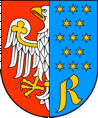 Jedlanka    ul. Kasztanowa   29 , 26 – 660   Jedlińsk,  tel. (48) 321-30-26, 
e-mail: kontakt@jedlankadps.pl--------------------------------------------------------------------------------------------------------------------------------------                 Jedlanka, dnia 25.01.2024r.DPS.A.271.01.2024		INFORMACJA O WYBORZE OFERTY NAJKORZYSTNIEJSZEJZamawiający zawiadamia, iż na podstawie kryteriów oceny ofert określonych w Zapytaniu cenowym                 wybrano jako najkorzystniejszą ofertę złożoną w przez Wykonawcę, tj. IDALIA Ludwikowscy  S. J.     ul. Marii Fołtyn   10,  26-615 Radom                                                                                                                z zaoferowaną ceną   105 451,20 zł Oferta złożona przez w/w Wykonawcę wpłynęła jako jedyna, spełnia wymagania Zamawiającego określone w zapytaniu ofertowym.Jednocześnie Zamawiający informuje, iż w przedmiotowym postępowaniu nie zostały złożone oferty przez innych Wykonawców.Numer oferty Firma (nazwa) lub nazwisko oraz     adres wykonawcy Cena  w PLNIDALIA Ludwikowscy  S. J.     ul. Marii Fołtyn   10,  26-615 Radom  105 451,20